Bournemouth Guide Camp Association   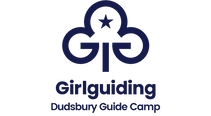 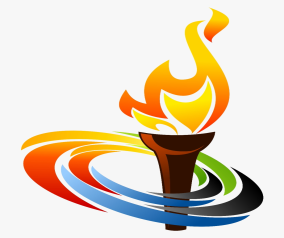      ROUND and ROUND the FLAME Activity Day 2024at Dudsbury Guide Camp              for Dorset Rainbows and Brownies    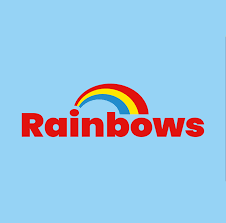 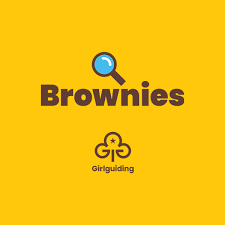 We are inviting all Brownie and Rainbow units in Dorset to attend our Round and Round the Flame Event to raise funds for Dudsbury Guide Camp Saturday 20th April 2024   10.30am – 5pmArrive  10am – 10.15am         Pick up 5pm – 5.15pmCost is  £10  eachLeaders / Young Leaders are free, if would like a badge £ 1.50  each                        There will be themed activities and fun challenges during the event. Olympic Flame    Circle Games     Messy Food  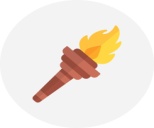 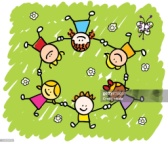 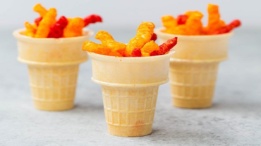 Circles in Nature at our own Dudsbury Iron Age Rings    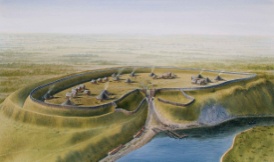 Olympic Sport activities       Flames in the Round House  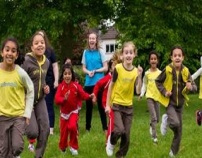 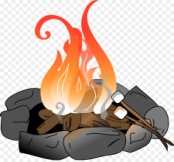 Lots of fun challenges, and a badge for the girls.  This is a fundraiser for Dudsbury Guide Camp to help support us financially while giving the girls a chance to be with other units at Dudsbury. There will also be souvenirs on sale.  Everyone will need to bring a packed lunch.We need to know as early as possible if offering it to your units and approx numbers so we can order badges.  All money and final numbers in by April 1stMany thanks  Sue WebbROUND and ROUND the FLAMEWe hope this will be a fun event for everyone taking part and we would like to thank you for your support of Dudsbury Guide Camp, please return form below with numbers and money by April 1st. All need to be paid before the event.UNIT DETAILS _____________________________________________ 
NUMBER OF RAINBOWS [£10 each] _____NUMBER OF BROWNIES £10 each]_____YOUNG LEADERS [helping] _______________ LEADERS / ADULT HELPERS ATTENDING _____________  Payment for all children attending the event   £ ___________     Extra Badges {£1.50]  £ ______________	TOTAL £ ___________     If possible pay by BACS directly into our bank account Sort code   40  13  07 Account number   42177048     Bournemouth Guide Camp Association saying  Round the FlameIf paying by cheque [payable to Bournemouth Guide Camp Association] and sent to Sue Webb, Dudsbury Guide Camp, 174 Christchurch Road, West Parley, Dorset, BH22 8SS, with this form.Form can be sent electronically to suewebb54@yahoo.co.uk We need to know beforehand if offering it to your units and approx numbers so we can order badges.  Many thanks  Sue WebbLEADER CONTACT NAME  ________________________________ADDRESS___________________________________________________MOBILE  _______________________ EMAIL____________________________ Any dietary requirements for anyone attending [eg gluten or dairy allergies…….. [with names]